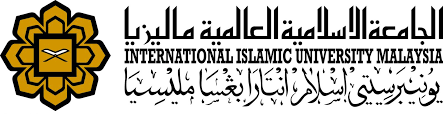 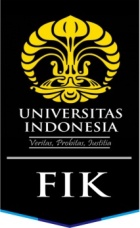 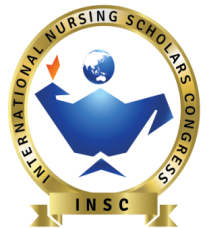 KETERANGAN:A : DAY 1 POSTER PRESENTATIONB : DAY 2 POSTER PRESENTATIONORAL PRESENTATIONTuesday, November 15th 2016Room 1Room 2Room 3Room 4Room 5ORAL PRESENTATIONWednesday, November 16th 2016Room 1Room 2Room 3Room 4Room 5No.NamaJudulKode1SITI  NURHAYATI (AKADEMI KEPERAWATAN PASAR REBO)MOTHERS EXPERIENCES CARING FOR  CHILDREN WITH  PULMONARY TUBERCULOSIS: PHENOMENOLOGY STUDYA012NOPI NUR KHASANAH (UNISSULA)REDUCING THE PAIN RESPONSE ON PREMATURE BABIES USING FACILITATED TUCKING ACCOMPANIED WITH BEING WITH-TALKING TO TECHNIQUES IN AN EFFORT OF APPLYING COMFORT KOLCABA THEORY INTEGRATED WITH THE NURSING CAREA023ASNIDAR (STIKES PANRITA HUSADA BULUKUMBA)THE ANALYSIS OF FACTORS RELATED TO AGGRESSIVE BEHAVIORS AMONG PRESCHOOL CHILDREN IN BULUKUMBA KINDERGARTENSA034SILVIA  MARETI (UNIVERSITAS INDONESIA, FACULTY OF NURSING)THE ASSOCIATION BETWEEN SEXUAL FUNCTION AND WOMEN'S LIFE QUALITYA045ERLENA (STIKES KARISMA KARAWANG)THE EFFECT OF ROLE PLAY TO THE SOCIAL DEVELOPMENT OF LATE CHILDHOOD WITH SOCIAL EXPLOITATION EXPERIENCE  IN TANJUNG PURA KARAWANGA056MAULA MARATUS SOLIKHAH (STIKES KUSUMA HUSADA SURAKARTA)EXPLORATIVE STUDY: SPIRITUALITY NEEDS OF DIABETIC PATIENTSA067MARISA JUNIANTI MANIK (FACULTY OF NURSING, UNVERSITAS PELITA HARAPAN TANGERANG)FACTORS ASSOCIATED WITH THE EXTRAVASATION INCIDENCE OF CHEMOTHERAPY DRUGS OF CANCER PATIENTA078RATNA  LESTARI (UNIVERSITY OF INDONESIA)CARING FOR ELDERLY ENHANCE SPIRITUAL AND CULTURAL VALUES  OF FAMILY MEMBERSA089VENI  INDRAWATI / CHOIRUL ANNA NUR AFIFAH (SURABAYA STATE UNIVERSITY)DEVELOPMENT OF INTERNET BASED NUTRITION AND REPRODUCTIVE HEALTH EDUCATION FOR STUDENTSA0910IDAM SEPTIANI TELAUMBANUA / PEGGY SARA TAHULENDING (UPH)NEW GRADUATE NURSES EXPERIENCESA1011ALI  MUSTHOPA (DHARMA HUSADA BANDUNG)THE EFFECT OF TRAINING IDENTIFICATION EARLY DETECTION OF DEVELOPMENT OF THE ABILITY TO DETECT KADER POSYANDU IN THE DEVELOPEMENT OF THE CHILD 0-6 YEARS OF AGE IN THE TERRITORY PUSKESMAS GRIYA ANTAPANI BANDUNGA1112WIEKE NOVIYANTI (BRAWIJAYA UNIVERSITY)THE INFLUENCE OF QUALITY CIRCLE APPLICATION ON CLINICAL INSTRUCTOR TOWARDS THE IMPLEMENTATION OF PATIENT SAFETY BY NURSING STUDENTSLINDAA1213RIKA WAHYUNI ARSIANTI (UNIVERSITY OF BORNEO TARAKAN)EFFECT OF ELECTRICAL STIMULATION ON BLOOD GLUCOSE LEVEL ON  TYPE 2 DIABETES MELLITUS PATIENTSA1314EVELYN HEMME TAMBUNAN (UNIVERSITAS ADVENT INDONESIA)EFFECT OF ICE PACK APPLICATION PRE PROCEDURE IN REDUCING PAIN INTENSITY DURING INTRAVENOUS  CATHETER INSERTIONA1415SAPUTRI MULYANA (UNIVERSITAS INDONESIA, FACULTY OF NURSING)MANIFESTATION TOWARDS MACASSARESE WHILE HOSPITALIZED: AN ETHNO-PHENOMENOLOGICAL STUDYA1516ESTRIN  HANDAYANI (LECTURER OF MEDICAL SURGICAL NURSING IN FACULTY OF HEALTH SCIENCE UNIVERSITY OF MUHAMMADIYAH MAGELANG)MODERN WOUND CARE APPLICATION IN DIABETIC WOUND MANAGEMENT (CASE STUDY)A16No.NamaJudulKode1ICE HENDRIANI SIMAJUNTAK (HIMPUNAN PERAWAT MANAGER INDONESIA)RELATIONSHIP OF  NO BLAMING CULTURE WITH PATIENT SAFETY IMPLEMENTATION BY NURSES IN HOSPITALB012YUSNAINI (MASTER OF NURSING STUDENTS MAJORING IN NURSING MANAGEMENT, UNIVERSITY OF ANDALAS)THE ANALYSIS OF MANAGEMENT FUNCTIONAL  SUPPORT  TO CLINICAL LEADERSHIP ABILITY OF NURSE IN HOSPITALB023ADE SURYANI HASRUL (HIMPONI. DHARMAIS CANCER HOSPITAL)THE EFFECTIVITY OF MENTORING PROGRAMS HEAD NURSE TO INCREASED NURSE BEHAVIOUR MAINTAINING THE SAFETY THEMSELVES OF THE HAZARDS OF CHEMOTHERAPYB034ROSIANA NUR IMALLAH (UNIVERSITAS AISYIYAH YOGYAKARTA)THE EFFECT OF THE FEEDBACK INTERVENTION TRIAL PROGRAM ON HAND HYGIENE COMPLIANCE OF NURSES AT GATOT SOEBROTO CENTRAL ARMY HOSPITALB045DESAK NYOMAN SITHI (FACULTY OF HEALTH SCIENCES UNIVERSITAS PEMBANGUNAN NASIONAL VETERAN JAKARTA)THE IMPLEMENTATION RELATIONSHIP BETWEEN PATIENT SAFETY GOAL WITH  PATIENT SAFETY INCIDENT ON INPATIENT ROOM OF POLICE HOSPITALB056DYAH WIJI PUSPITA SARI (NURSING MANAGEMENT)THE INFLUENCE COMMUNITY OF PRACTICE CLINICAL INSTRUCTUR TO OPTIMALISATION THE ROLE OF CLINICAL INSTRUCTUR IN PATIENT SAFETY PROGRAM BY INTERNSHIP NURSING STUDENTB067ANITHA  SUPRIONO (INDONESIA UNIVERSITY)THE INFLUENCE OF POSTER AS A REMINDERS TO NURSES HAND HYGIENE PERFORMANCE COMPLIANCE AT HOSPITAL XB078BAIQ NURAINUN APRIANI IDRIS / IRWAN HADI (STIKES YARSI MATARAM)THE RELATION  TEAMWORK  AND COMUNICATION  FOR  IMPLEMENTATION PATIENT SAFETY IN NURSING STAFFS WEST NUSA TENGGARA HOSPITALB089SRI  DEWI (POLITECHNIC MINISTRY OF HEALTH PADANG)KNOWLEDGE, ATTITUDE AND MOTHER ACTION TO USE THE MATERNAL AND CHILD HEALTH BOOK IN  TANJUNG PAKU PUBLIC HEALTH CENTER  SOLOK CITY 2016B0910IDA ARIMURTI SANJIWANI (UNIVERSITAS INDONESIA)THE EFFECT OF DYSMENORRHEA WEB-BASED HEALTH EDUCATION PACKAGE TOWARD MENSTRUAL PAIN IN ADOLESCENTB1011PETRUS KANISIUS SIGA TAGE (POST GRADUATE PROGRAM FACULTY OF NURSING UNIVERSITAS INDONESIA)THE EFFECT OF SIATUR PROGRAM IMPLEMENTATION ON INCREASING THE NUMBERS OF FAMILY PLANNING (KB) ACCEPTORS IN TUNFEU VILLAGE, KUPANG DISTRICT, EAST NUSA TENGGARAB1112SUNIRAH (UNIVERSITAS INDONESIA)THE EXPERIENCE OF MOTHER POST CAESAREAN DELIVERY WITH HIV IN SELF CARE AND CARING FOR THE BABIES: STUDY FENOMENOLOGYB1213DIYAH YULISTIKA HANDAYANI / DEVITA ELSANTI (HEALTH SCIENCE FACULTY, UNIVERSITY MUHAMMADIYAH OF PURWOKERTO)THE SOCIAL SUPPORT AND LEVEL OF STRESS AMONG PREGNANT MOTHER IN FIRST TRIMESTER WITH EMESIS GRAVIDARIUMB1314HANNY – HANDIYANI (FACULTY OF NURSING, UNIVERSITAS INDONESIA)SAFETY BASED LEARNING MODEL FOR NURSING EDUCATIONB1415HERMALINDA HERMAN (FACULTY OF NURSING ANDALAS UNIVERSITY, INDONESIA)BARRIERS, KNOWLEDGE, ATTITUDE, AND SKILLS OF NURSES TO EVIDENCE-BASED NURSING PRACTICE: A SYSTEMATIC REVIEWB1516NURUL AKMA JAMIL  (INTERNATIONAL ISLAMIC UNIVERSITY MALAYSIA)WHAT MOTHER UNDERSTANDS ON THE CONCEPT OF BREASTFEEDING IN ISLAMIC PERSPECTIVE? A THEMATIC ANALYSISB16TIMEROOM / Cluster and PresenterTITLE1 (NCH)1 (NCH)First SessionDr. Paul PronykDr. Paul Pronyk14.00 – 14.10Yunita MuliasariDifferences of Impact Between Cold Pack and Hypnotherapy for Pain scores of School-Aged Children in Venous Blood Collection Procedures14.10 – 14.20Rahma AnnisaThe Influence of Inhalation Therapy with Combination of Bronchodilator to Length of Stay of Hospitalized Children with Pneumonia14.20 – 14.30Defi EfendiThe Effectiveness of Pacifier and Swaddling on Premature Infant's Pain Score and Heart Rate Undergoing Invasive Procedure14.30 – 14.40Arbianingsih TiroDeveloping Game For Preschoolers:  What Should We Consider?14.40 - 14.55Panel DiscussionPanel Discussion14.55 - 15.05Ely MawaddahDo Different Positions Have Impact on Oxygen Saturation and Comfort Level of Children Under-Five With Pneumonia?15.05 - 15.15Dwi Cahya RahmadiyahThe application of Resfeed-Play as a Form of Community Nursing Intervention in Children Aged 6-24 Month With Malnutrition In Srengseng Sawah village15.15 - 15.25Tri Riana LestariChild Health Services and Maternal Characteristic on the Childhood Development  Under Two Years Age15.25 - 15.35Nur Eni LestariNebulization with Chest Physiotherapy is Effective to Improve Respiratory Status in Children Under Age of Five with Pneumonia15.35 - 15.50Panel DiscussionPanel Discussion15.50 - 15.55BreakBreakSecond Session    Ns. Defi Efendi, S. Kep., M. Kep., Sp. Kep. An    Ns. Defi Efendi, S. Kep., M. Kep., Sp. Kep. An15.55 - 16.05Fitri AnnisaDo the Adolescent Cancer Survivors Need Health and Psychosocial Services?16.05 - 16.15Nani  NurhaeniImpact of Family Empowerment Model (FEM) Intervention on Family Satisfaction and Length of Stay Reduction of Children  Under Five-Years-Old with Pneumonia16.15 - 16.25Fitri  Wahyuni.SExclusive Breastfeeding Twins, Quadruplets and Quintuplets Infant16.25 - 16.35Dian SariFamily Experience in Treating Children with Chronic Renal Failure Undergoing Hemodialysis Therapy16.35 - 16.45Yossy UtarioArbi Care Is Effective to Improve Self Efficacy in Preventing Diarrhea among Preschooler16.45 - 17.00Panel DiscussionPanel DiscussionTIMEROOM / Cluster and PresenterTITLEFirst Session2 (MHW)2 (MHW)First SessionProf. Cathrine FowlerProf. Cathrine Fowler14.00 – 14.10Rara AnggrainiFamily Stress Experience in Dealing with Children Victims of Sexual Violence14.10 – 14.20Septirina RahayuLived Experience of Elderly Living in residental home in Indonesia14.20 – 14.30Marice Benga OllaThe Experience Of Parents Using Authoritarian Parenting In Caring For School-Age Children14.30 – 14.40Aty NurillawatyThe Experience of People With Mental Illness (PWMI) post Pasung in Conducting Psychosocial Rehabilitation14.40 - 14.55Panel DiscussionPanel Discussion14.55 - 15.05Yuniar Mansye SoeliBenefits of Therapeutic Group Therapy for  Mothers' and Their Babies15.05 - 15.15Sanisah SaidiRelationship Between Level of Thyroid Stimulating Hormone, Age and Gender With Symptoms Of Depression Among Patients With Thyroid Disorders As Measured By The Depression Anxiety Stress Scale 21 (DASS-21)15.15 - 15.25Titi Sri Suyanti15.25 - 15.35Cindy CleodoraEffect of Therapeutic Group Therapy on Self-Efficacy of School Age Children Against Earthquake and Tsunami15.35 - 15.50Panel DiscussionPanel Discussion15.50 - 15.55BreakBreakSecond Session      Ns. Giur Hargiana, S. Kep., M. Kep      Ns. Giur Hargiana, S. Kep., M. Kep15.55 - 16.05Novy Helena CDFamily Decision Making Process In Pasung: Physical Restraint And Confinement Of Mentally Ill In Jakarta And Bogor16.05 - 16.15Azlina DaudPrevalence And Association Between Triglyceride Level And Lifestyle Factors Among Obese Class I And II Adults16.15 - 16.25Dwi Septian WijayaThe Effect Of Eye Movement Desensitization And Reprocessing (EMDR)  For Post Traumatic Stress Disorder (PTSD)16.25 - 16.35Hetty FuspitaThe Influence of Assertiveness Training to The Depression Level of High School Students at Bengkulu, Indonesia.16.35 - 16.45Sri LaelaThe Influence of Thought Stopping Therapy And Supportive Therapy Against Postpartum Blues And Anxiety Postpartum Mothers With Premature Infants At Perinatology / NICU16.45 - 17.00Panel DiscussionPanel DiscussionTIMEROOM / Cluster and PresenterTITLEFirst Session3 (MHS)3 (MHS)First SessionMuhammad Kamil Che HasanMuhammad Kamil Che Hasan14.00 – 14.10Ichsan RizanyFactors Affecting Competence Development In Clinical Nursing :  A Systematic Review14.10 – 14.20Laurentia DewiImproving Preceptor's Knowledge And Skill By Implementation Of The Preceptorship Model For Clinic Nurses14.20 – 14.30Siti AnisahThe influence of application of Kaizen in management functions to the safety needlestick injury prevention at the RSPAD Gatot Soebroto: Review literature14.30 – 14.40Mira AsmirajantiCLINICAL CARE PATHWAY STRENGHENS INTERPROFESSIONAL COLLABORATION AND QUALITY OF HEALTH SERVICE :   A SYSTEMATIC REVIEW14.40 - 14.55Panel DiscussionPanel Discussion14.55 - 15.05Vika Rachma SariCorrelation of stereotyping with  interprofessional collaborative practice15.05 - 15.15Efa ApriyantiAnalysis on The implementation of A Health Improvement Project (Garbage Clinical Insurance) in Indonesia: A Literature Review15.15 - 15.25Nur Fathiah Zainal A. / Rosnani SarkasiA STUDY ON SMARTPHONE ADDICTION AMONG THREE SECONDARY SCHOOLS IN KUANTAN, PAHANG15.25 - 15.35Suhariyanto SukaripImproving Nurse Leaders Interpersonal Ability Through Peplau Theoretical Approach by Using Active Learning Method15.35 - 15.50Panel DiscussionPanel Discussion15.50 - 15.55BreakBreakSecond Session      Dr. Rr. Tutik Sri Hariyati S. Kp., MARS      Dr. Rr. Tutik Sri Hariyati S. Kp., MARS15.55 - 16.05Muthma InnahREMUNERATION IMPROVES CLINICAL NURSE PERFORMANCE: A SYSTEMATIC REVIEW16.05 - 16.15AmiruddinThe Benefits of Career Ladder For Nurse Staff and Hospital: a Literature Review16.15 - 16.25Yuwadee WongsaengCreative self-efficacy: A systematic review16.25 - 16.35Nor Qurratul Ain Jamal / Khin Thandar AungNURSE MANAGERS' PERSPECTIVES ON NURSES' PERFORMANCE IN MENTORSHIP PROGRAM16.35 - 16.45Chanokporn Jitpanya / Wanida ArayalertPredicting Factors of Health-Related Quality Of Life  in Survivors after Critical Illness16.45 - 17.00Panel DiscussionPanel DiscussionTIMEROOM / Cluster and PresenterTITLEFirst Session4 (SRH, HE, MWH)4 (SRH, HE, MWH)First SessionDr. Enie Noviastari, MSN Dr. Enie Noviastari, MSN 14.00 – 14.10Riska Hediya PutriSupportive Care Needs and Quality of Life of the Patients with Gynaecology Cancer Undergoing Therapy14.10 – 14.20Chelein Lestyani N.HISTORY OF CERVICAL CANCER RISK FACTORS AMONGST CERVICAL CANCER PATIENTS14.20 – 14.30Lela LarasatiKnowledge, Belief, and Behaviour of Women on Preventing HPV Infection14.30 – 14.40Yati AfiyantiMother-Daughter Communication About  Sexual and Reproductive Health Issues in West Kalimantan, Indonesia14.40 - 14.55Panel DiscussionPanel Discussion14.55 - 15.05Debby Ratno KustantoDevelopment of Integrated Reproductive Health Education Models in West Sumatera15.05 - 15.15Evi Karota BukitSTUDENT PERCEPTION  IN THE PREPARATION OF INTERPROFESSIONAL EDUCATION APPLICATION OF  HEALTH SCIENCES AT THE UNIVERSITY OF SUMATERA UTARA15.15 - 15.25M. Kamil Che HasanThe Needs of First Aid Education Among Adolesence15.25 - 15.35WidyatutiCORRELATIONS BETWEEN PARENTS-ADOLESCENTS COMMUNICATION WITH RISK OF ADOLESCENTS  PREMARITAL SEX15.35 - 15.50Panel DiscussionPanel Discussion15.50 - 15.55BreakBreakSecond Session      Dr. Yati Afiyanti, S. Kp., MN      Dr. Yati Afiyanti, S. Kp., MN15.55 - 16.05Hanny HandiyaniEffective Strategies for Needle Stick Injury Preventions for Nursing Students in Clinical Setting: A Literature Review16.05 - 16.15Nur Asnah SitohangEffectiveness reproductive health education  models towards knowledge teenagers  in  SMP Negeri Medan16.15 - 16.25Roymond Hamonangan S.Strengthening the Role of Health cadres in Case Invention Tuberculosis (TB) BTA Positive Approach Development through Education Module and Video16.25 - 16.35Jehan PuspasariFamily Supports Affect Maternal Self Efficacy of Adolescent Mothers16.35 - 16.45Lina Mahayaty SembiringSpiritual Phenomenology Study Adolescents with Cancer16.45 - 17.00Panel DiscussionPanel DiscussionTIMEROOM / Cluster and PresenterTITLEFirst Session5 (EH, CNCD)5 (EH, CNCD)First SessionDr. Sanisah SaidiDr. Sanisah Saidi14.00 – 14.10Nyoman Agus Jagat RayaSexual Behavior of Female Sex Workers Related to High Risk Occurrence of Sexually Transmitted Infections in Bali14.10 – 14.20Siti BadriahFamily Coping In Caring for Older People with Diabetes Mellitus in Tasikmalaya Indonesia: A Phenomenology Study14.20 – 14.30Stefanus Mendes KiikImpact of  balance exercise  on  quality of life among older adults14.30 – 14.40Junaiti SaharReducing a neglect and improving  the social support of older people following the self-help group with self-monitoring and intervention program in the poor urban community in Jakarta, Indonesia14.40 - 14.55Panel DiscussionPanel Discussion14.55 - 15.05Sang-arun Isaramalai / Budi SatriaThe Effect of Community-Based Spiritual Life Review Program on Resilience of Indonesian Elders15.05 - 15.15Hasna FauziyahPhysical Discomfort vs Psychological Discomfort15.15 - 15.25Abdurrahman HamidWALK AND TALK THERAPY IMPROVES  THE QUALITY OF LIFE OF OLDER ADULTS15.25 - 15.35Dara FebrianaItem analysis of the Care Dependency Scale for Indonesian Elderly (CDS-I) in a sample of community dwelling elderly15.35 - 15.50Panel DiscussionPanel Discussion15.50 - 15.55BreakBreakSecond Session      Dr. Astuti Yuni Nursasi, S. Kp.,MN      Dr. Astuti Yuni Nursasi, S. Kp.,MN15.55 - 16.05Dinie Ratri DesiningrumGRANDPARENTS ROLES AND PSYCHOLOGICAL WELL BEING  IN ELDERLY (CORRELATIONAL STUDY  IN FAMILY WITH AUTISM CHILD)16.05 - 16.15Indri ChoiryahDISTURBANCE BODY IMAGE AND STRESS ON PATIENT WITH CHRONIC WOUND16.15 - 16.25Dennisa Faradita AriyaniDOES OPEN OR CLOSED ENDOTRACHEAL SUCTION AFFECT THE INCIDENCE OF VENTILATOR ASSOCIATED PNEUMONIA IN THE INTENSIVE CARE UNIT? :   A SYSTEMATIC REVIEW16.25 - 16.35Charuwan Kritpracha / Safala MaharjanIllness perception Among Patients with Hypertension in Nepal16.35 - 16.45Deya PrastikaPain Prevalence and Management Strategies among Hospitalized Trauma Patients: A preliminary study in teaching hospital in Indonesia16.45 - 17.00Panel DiscussionPanel DiscussionTIMEROOM / Cluster and PresenterTITLE1 . Neonatus and Children Health (NCH)1 . Neonatus and Children Health (NCH)1 . Neonatus and Children Health (NCH)       Dr. Nani Nurhaeni, S.Kp., MN        Dr. Nani Nurhaeni, S.Kp., MN        Dr. Nani Nurhaeni, S.Kp., MN 13.30 – 13.40KustiningsihMusic Therapy Effectiveness On Decreasing Anxiety, Pulse Frequency, and Respiration Among Post Surgery Children13.40 – 13.50Sri Rahayu S. / Sarma Nursani LumbanrajaRate Of HIV Transmission From Pregnant Women To Fetal After The Standarized Antiretroviral Therapy Adapted In Haji Adam Malik Hospital Medan Indonesia13.50 – 14.00MustaqimahSuspect Delayed Development at Age 1 Year Correlates to Gestational Age of Children Who Were Born Premature14.00 – 14.10Hermalinda HermanThe Effect of Educational Program On Knowledge, Attitude, And Practice of Parents in Managing Fever of Children in Pariaman District General Hospital14.10 – 14.25Panel DiscussionPanel Discussion14.25 - 14.35Dewi Indah Sari S.Preeclampsia With Or Without Proteinuria14.35 - 14.45Mega Hasanul H.Multisensory Stimulation Effectively Reduce the Pain Response on Premature Infant in Blood Sampling14.45 - 14.55Dyah Dwi AstutiSleep Positioning In Low Birth Weight Infants Can Reduce Enteral Feeding Intolerance14.55 - 15.05Farida Linda Sari S.The Effect Of Dates On The Increase Of Short-Term Memory And Concentration Of Learning15.05 - 15.15Ika PermanasariThe Relationship Developmental Care Application by Nurse with Parents Satisfaction of Premature in Neonatus Care Unit15.15 - 15.30Panel DiscussionPanel DiscussionTIMEROOM / Cluster and PresenterTITLE2. Mental Health and Wellbeing (MHW)2. Mental Health and Wellbeing (MHW)2. Mental Health and Wellbeing (MHW)      Dr. Novy Helena CD, S. Kp., M.Sc      Dr. Novy Helena CD, S. Kp., M.Sc      Dr. Novy Helena CD, S. Kp., M.Sc13.30 – 13.40Herni SusantiWhat Does The Literature Suggest About What Carer Needs From Mental Health Services For Own Well Being?13.40 – 13.50Encik Putri Ema KomalaEffectivity of Acceptance Commitment Therapy, Family Psycho Education on Patient's Insight, Sign And Symptoms As Well As The Client's Ability To Control Aggressive Behavior13.50 – 14.00Mega Lestari KhoirunnisaFamily Experiences in Communicating with the Family Member with Social Isolation After Hospitalization14.00 – 14.10Titi Sri SuyantiThe Difference Between Logotherapy Combined With Acceptance and Commitment Therapy And Logotherapy Combined With Family Psycho Education On Self Stigma, Depression, Non-Compliance WIith Treatment, And Meaning Of Life In Housewives With HIV/AIDS14.10 – 14.25Panel DiscussionPanel Discussion14.25 - 14.35Andi Buana SariThe Experience of Adolescents Having Mentally ill Parents with Pasung14.35 - 14.45Yanuar FahrizalThe Life During Adolescence In The Perspective Of Adult Ex-Drug Mis-users In Indonesia14.45 - 14.55MariyatiThe Restraint Experienced by Patient with Violent Behaviour14.55 - 15.05RasmawatiThe Experience of People with Mental Illness (PWMI) post Pasung in Adapting to Social Function in the Society15.05 - 15.15Renta Saut Maruli S.Effectiveness Of Acceptance Comitment Theraphy For Anxiety Disorder In Stroke Clients15.15 - 15.30Panel DiscussionPanel DiscussionTIMEROOM / Cluster and PresenterTITLE3 Management Health System (MHS)3 Management Health System (MHS)3 Management Health System (MHS)         Yulia, S.Kp., MN          Yulia, S.Kp., MN          Yulia, S.Kp., MN 13.30 – 13.40Ardenny DennyCorrelation Between Index Of Patient Satisfaction With Decision Making Care In Hospital Petala Bumi Pekanbaru13.40 – 13.50Yati Alfiyati / Imami Nur RachmawatiOncology Nurse Reflection on the Necessity of Pain Assessment Tool for Indonesian Cancer Patient13.50 – 14.00Yul Lastri ArifThe Contribution Of Work Environmental Support To The Competence Of Nurse In Nursing Implentation Based Clinical Leadership Competency Framework (CLCF)14.00 – 14.10Aam SumadiThe Effectiveness of  The Head Nurse Control Function Toward The Implementation of  Perioperative Patient Safety in Haji Jakarta Hospital14.10 – 14.25Panel DiscussionPanel Discussion14.25 - 14.35Enie NoviastariThe Model Of Culturally Sensitive Nursing Care For Increasing Nursing Cultural Competency14.35 - 14.45Tuti AfrianiDeterminant Factors Affecting Nurses' Expectations Towards The Implementation Of Nursing Clinical Ladder System14.45 - 14.55Ety HastutiEffectiveness of Training, Poster, and Supervision Improving Nurse's Knowledge and Complience Applying Respiratory Hygiene in Presidential Indonesian Army Central Hospital Gatot Soebroto14.55 - 15.05MardiyantiThe Experience of Nursing Students Islamic State University Jakarta Regarding The Implication of Complementary and Alternative Therapies (CAT)15.05 - 15.15Rr. Tutik Sri HariyantiThe Relationship Between Nurses' Job Satisfaction and Continuing Professional Development15.15 - 15.30Panel DiscussionPanel DiscussionTIMEROOM / Cluster and PresenterTITLE4 Sexual and Reproductive Health, Health Education, Maternity and Woman Health4 Sexual and Reproductive Health, Health Education, Maternity and Woman Health4 Sexual and Reproductive Health, Health Education, Maternity and Woman Health      Dr. Imami Nur Rachmawati, S. Kp., M. Sc      Dr. Imami Nur Rachmawati, S. Kp., M. Sc      Dr. Imami Nur Rachmawati, S. Kp., M. Sc13.30 – 13.40Misra WatiAnalysis Of Paternal Postnatal Mental Health In The Land Of Malay-Riau13.40 – 13.50Riski OktafiaHealth Education Package "RISKI" For High-Risk Pregnant Women And Husband In Dealing With Labour13.50 – 14.00Asti Melani AstariImproving the Utilization of Health Services for High-risk Pregnant Woman Through Public Health Nurse Assistance14.00 – 14.10Nik Noor Kaussar Nik Mohd HattaFracture Risk Prediction in Post-Menopausal Women with Osteopenia and Osteoporosis: A preliminary findings14.10 – 14.25Panel DiscussionPanel Discussion14.25 - 14.35Mohamad Firdaus Mohamad IsmailIslamic Moral Judgement on Abortion and its Nursing Applications: Expository Analysis14.35 - 14.45Erna JuliantiThe Relationship between Implementation of Premature Babies' Care with Parents' Satisfaction14.45 - 14.55Rizka RistriyaniStatus Disclosure Influences The Acceptance Of HIV-Positive Women14.55 - 15.05Ariani FatmawatiThe Psychosocial Condition of Adolescent Postpartum Mothers Influences the Mother-Baby Bonding15.05 - 15.15Khomapak Maneewat / Aira Putri MardelaReasons Of Non-Adherence To Breast Cancer Screening Program Among a Moderate To High Risk Indonesian Women15.15 - 15.30Panel DiscussionPanel DiscussionTIMEROOM / Cluster and PresenterTITLE5 Elderly Health, Communicable and Non Communicable Disease5 Elderly Health, Communicable and Non Communicable Disease5 Elderly Health, Communicable and Non Communicable Disease      Agung Waluyo, S. Kp., M. Sc., Ph. D      Agung Waluyo, S. Kp., M. Sc., Ph. D      Agung Waluyo, S. Kp., M. Sc., Ph. D13.30 – 13.40Resi Putri NauliaThe Analysis of Factors Correlate Stress in Mothers of Children with Cancer13.40 – 13.50Tuti NurainiValidity And Reliability The Comfort Assesment Breast Cancer Instrument (CABCI) Tests To Measure Comfort Of The Breast Cancer Patients In Palliative Care13.50 – 14.00Andi Baso TombongEnhancing Nurses' Role In Non-Communicable Disease Prevention In Primary Health Care And General Practices: A New Possible Approach to Indonesia's Preventive Healthcare14.00 – 14.10Yoga Kertapati SPIRITUAL NURSING INTERVENTION AND CHAIR YOGA EXERCISE IMPROVE FUNCTIONAL STATUS OF OLDER ADULTS14.10 – 14.25Panel DiscussionPanel Discussion14.25 - 14.35Yunita Sari / Astuti Yuni NursasiThe Influence of Coaching on Self Stigma and Quality of Life of Pulmonary Tuberculosis Clients14.35 - 14.45IndrayantiEnhancement  Self  Efficacy of People Living with HIV/AIDS  in Yogyakarta Province with Hypnocaring14.45 - 14.55Kadek Cahya Utami Comparison of Chewing Gum and Gurgling Saline Solution Effectiveness on Oral Mucositis Incidence in Pediatric Cancer Treated with Chemotherapy14.55 - 15.05Anggri Noorana ZahraWorkplace Violence Against Nurses in Indonesian Emergency Departments15.05 - 15.15Prima Agustia NovaPatients' Perceptions about the Need of Palliative Care in Chronic Heart Failure15.15 - 15.30Panel DiscussionPanel Discussion